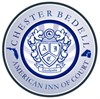 CHESTER BEDELL INN OF COURTNEW MEMBER APPLICATION FORASSOCIATE AND BARRISTER MEMBERSHIPI am applying for membership as: 	 Associate 	 BarristerAssociate Members:	Florida Bar members with 0 to 5 years of experience, serving a one year term.Barrister Members:	Florida Bar members with 5 to 15 years of experience, serving a three year term.Name:													Firm/Court/Organization:										Address:												City:								State:			   Zip:							Phone:					 Email:								Type of Practice or specialty:										Year admitted to The Florida Bar:			Year admitted to practice:___________  State _______EDUCATIONAL BACKGROUNDJD obtained at:									 Year:		BA/BS:													Other:													MEMBERSHIPSList bar associations, sections or memberships, including any leadership positions, currently held in other professional organizations:GENERAL INFORMATIONWhy are you interested in joining the Chester Bedell Inn of Court? All members of the Inn are required to pay yearly dues ($350 for Associates and $450 for Barristers with a government rate of $200) and attend monthly membership meetings.  Are you willing to pay the dues and will you make every effort to attend each meeting? 		Each member of the Inn is required to assist his/her pupilage group in the presentation of one program during the Inn year. This may include preparation of written material for distribution, research, or additional meetings. Will you commit to dedicating the additional time required in this regard? 		Describe at least two program topics/ideas for an Inn of Court meeting that, if selected, you would help organize. The ideal program would be approximately one hour long and should address an aspect of practicing law. Programs may include keynote speakers, interactive activities, hands-on demonstrations or useful technology, etc. ____________________________________________________________________________														SPONSORSPlease provide the name and contact information of two sponsors in support of your application, with one preferably being a current Inn member. 1)													2)													Please attach a current resume and forward your application by May 11, 2022 to:Administrator Chester Bedell Inn of Court via email: mam@bedellfirm.com